                                                                                             Obec Trnovec nad Váhom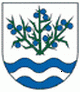 Materiál č. 9 na 20. zasadnutie Obecného zastupiteľstva v Trnovci nad Váhom dňa 12.12.2016K bodu programu 10:„ Návrh riešenia havarijného stavu budovy Klubu dôchodcov a návrh lokality pre umiestnenie požiarnej zbrojnice“1. Dôvodová správaDôvodová správa k materiálu č. 9 na 20. zasadnutie OZ v Trnovci nad Váhom Obec vzhľadom k fungujúcemu a efektívnemu znovuotvorenému DHZ Trnovec nad Váhom plánuje vybudovať požiarnu zbrojnicu, ktorá v našej obci chýba. Nutnosť nájdenia vhodného miesta na vybudovanie budovy požiarnej zbrojnice bola prerokovaná aj na pracovnom stretnutí poslancov dňa 21.11.2016. Jedna z alternatív, ktorá vznikla, je umiestniť požiarnu zbrojnicu na pozemok s parc. č. 535 , kde sa momentálne nachádza nefunkčná budova Klubu dôchodcov. Budova Klubu dôchodcov je v zlom technickom stave a životu nebezpečná. Náklady na rekonštrukciu budovy by boli veľmi vysoké. Jednou z možností je danú budovu zbúrať a využiť miesto na stavbu požiarnej zbrojnice, ktorá by mala byť vybudovaná v centre obce. Klub dôchodcov je v územnom pláne zadefinovaný ako občianska vybavenosť, čo spĺňa aj podmienky ÚP. Na výstavbu požiarnej zbrojnice by bolo potrebné rozšíriť miesto o priľahlý pozemok, nachádzajúci sa za budovou klubu dôchodcov. Jedná sa o časť pozemku s parc. č. 534, ktorého vlastníkom je rod. Tóthová. Vlastníci pozemku boli oslovení a s predajom súhlasia. Je potrebné vyjadriť sa k variantom:                         - geometrickým plánom sa vyčlení len časť z pozemku parc. č. 534                        - odkúpi sa celý uvedený priľahlý pozemok s parc. č. 534, uvedený na LV č. 869. K daným informáciám sa vyjadrila aj Komisia životného prostredia, dopravy, výstavby a poľnohospodárstva. Po obhliadke budovy Klubu dôchodcov sa členovia komisie zhodli na názore, že bude najlepšie budovu zbúrať, majetkovo vysporiadať časť z priľahlého pozemku (získať ho do vlastníctva obce) a následne na danom vyčistenom pozemku postaviť novú požiarnu zbrojnicu. Informácie boli prednesené aj na zasadnutí finančnej komisie. Komisia finančná a podnikateľská pri OZ na svojom zasadnutí súhlasila so zbúraním starej budovy Klubu dôchodcov a rozhodnutie o umiestnení budovy požiarnej zbrojnice odporučila riešiť na zasadnutí obecného zastupiteľstva. 